PROJECT APPROVAL CHECKLIST FORM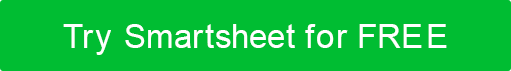 PROJECT TITLEPROJECT MANAGERPLANNED WORK 
COMPLETION DATEPLANNED PROJECT 
CLOSEOUT DATEACTUAL WORK 
COMPLETION DATEACTUAL PROJECT 
CLOSEOUT DATEIDACTIVITYOWNERDUE DATESTATUSCOMMENTS1Has the team completed all deliverables?2Have all deliverables met the requirements 
and been approved?3Have operations and knowledge been transferred?4If you’re transferring the project to a new manager, have they received an updated project plan?5Have all stakeholders been informed of the current status of the project?6Have the project’s accounts and billing been finalized?IDACTIVITYOWNERDUE DATESTATUSCOMMENTS7Have all security badges been turned in?8Has a post-project evaluation 
been carried out?9Has performance been evaluated and feedback delivered to team members?10Has a lessons learned review been conducted?11Has a project closure report been completed?12Has project documentation been archived for future reference?13Has a project closure letter been submitted?1415IDACTIVITYOWNERDUE DATESTATUSCOMMENTS161718192021222324DISCLAIMERAny articles, templates, or information provided by Smartsheet on the website are for reference only. While we strive to keep the information up to date and correct, we make no representations or warranties of any kind, express or implied, about the completeness, accuracy, reliability, suitability, or availability with respect to the website or the information, articles, templates, or related graphics contained on the website. Any reliance you place on such information is therefore strictly at your own risk.